Bloque de materias troncais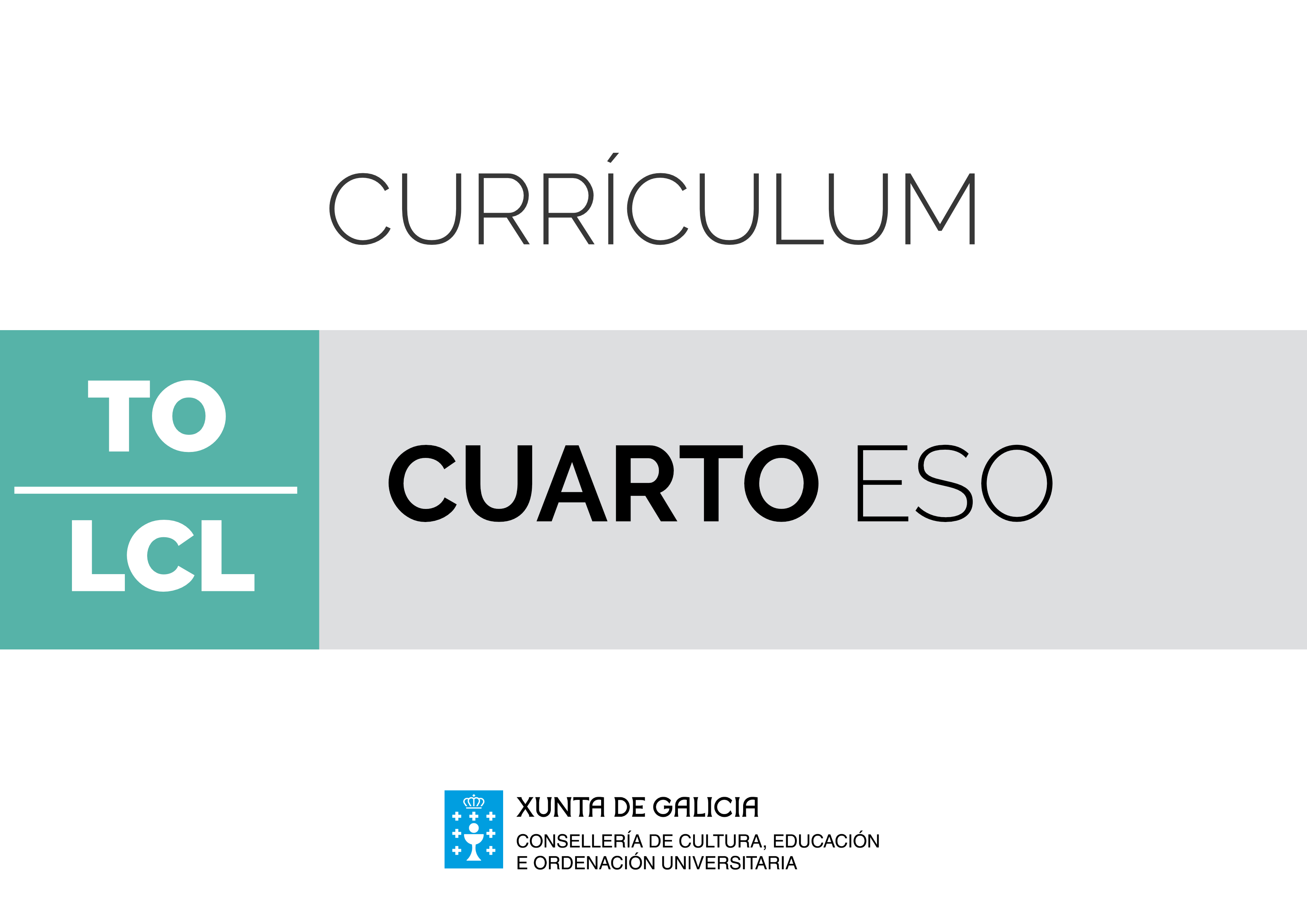 Lingua Castelá e LiteraturaIntroduciónO papel heurístico das linguas constitúe un reto para o sistema educativo, pois son instrumento de comunicación e de interacción social, de conservación e transmisión de coñecemento, de participación cidadá na vida social, de investigación, creación, experimentación e descuberta. E as linguas achégannos ao xeito de vida e ás formas de pensamento doutros pobos e dos seus patrimonios culturais.A lingua apréndese non para falar, ler ou escribir sobre a lingua, senón para falar, ler e escribir sobre emocións, afectos e aventuras, sobre o mundo, como medio das relacións interpersoais e recoñecemento da alteridade, motor do noso pensamento e das nosas reflexións, e porta de acceso ao coñecemento. Neste marco, a formación lingüística no contexto escolar é un instrumento para a equidade, xa que debe facilitar os medios necesarios para comunicar no ámbito educativo e na vida profesional e social, nomeadamente en contextos formais e educativos, ademais de sensibilizar cara a usos creativos e lúdicos das linguas, e achegar ao patrimonio literario e cultural que estas propician. O Consello de Europa, a través de sucesivos proxectos, está comprometido nunha política lingüística dirixida a protexer e desenvolver a herdanza lingüística e a diversidade cultural de Europa como fonte de enriquecemento mutuo, así como a facilitar a mobilidade persoal dos seus cidadáns e das súas cidadás, e o intercambio de ideas. O Marco Común Europeo de Referencia para as Linguas (MCER), publicado en 2001, é un documento de particular transcendencia, non só como ferramenta práctica para propiciar a reflexión sobre o ensino das linguas e a transparencia de cursos, programas e titulacións entre os estados e dentro deles, senón tamén polo recoñecemento da competencia plurilingüe e intercultural, que transcende o concepto de multilingüismo, no seu día piar dos enfoques das políticas lingüísticas máis abertas ao recoñecemento da diversidade. Hoxe, o MCER constitúe unha referencia para proxectos e documentos clave do Consello de Europa, como a "Guía para a elaboración e posta en marcha de currículos para unha educación plurilingüe e intercultural" (2010), na que se desenvolve a noción de plurilingüismo como eixe dun enfoque centrado na rede de relacións entre distintas linguas e culturas. Nesta mesma liña, enmárcanse o informe do Foro Intergobernamental Europeo "O dereito dos estudantes á calidade e á equidade en educación. O papel das competencias lingüísticas e interculturais", mantido en Xenebra en novembro 2010, e a Conferencia intergobernamental "Calidade e inclusión en educación: o papel único das linguas", mantida en Estrasburgo en setembro de 2013. En ambos os foros europeos, recoñécese a importancia da competencia lingüística e da circulación de competencias entre as linguas para lograr un maior dominio da linguaxe, clave para a inclusión social e o éxito escolar.A educación plurilingüe e intercultural considera, con carácter xeral, a aprendizaxe de todas as linguas e culturas e, de maneira específica, os enfoques plurais transversais e integradores no seu ensino e na súa aprendizaxe. A súa finalidade é retirar barreiras artificiais entre as linguas, encerradas tradicionalmente nos sistemas escolares en compartimentos estancos, e promover o uso integral do repertorio lingüístico, discursivo, estratéxico e intercultural que posúe o alumnado e que vai adquirindo ao longo das súas diversas experiencias lingüísticas dentro e fóra do ámbito educativo. Xa que logo, o/a aprendiz plurilingüe realizará transferencias de coñecementos e experiencias lingüísticas adquiridos nunha lingua para abordar tarefas de comunicación, creación e aprendizaxe noutra lingua diferente. Esta capacidade de transferencia non só permite descubrir as regularidades dunha lingua total ou parcialmente descoñecida e relacionalas, desde o punto de vista teórico, coas regularidades observadas noutras linguas que coñece, ou identificar termos emparentados en todas as linguas, senón que, ademais, promove a tolerancia perante palabras descoñecidas, nomeadamente importante nos contextos de comprensión que necesitan a fluidez, como son a lectura extensiva e a comprensión de textos orais sen posibilidade de verificación do entendido. A competencia plurilingüe facilitará, daquela, a inferencia de significados e o desenvolvemento de competencias heurísticas eficaces para identificar os elementos esenciais e secundarios nun texto descoñecido.Pola súa banda, mediante o diálogo intercultural póñense en xogo dispositivos de relación social esenciais, como son o recoñecemento do outro como lexítimo, o reforzamento da identidade propia no recoñecemento da identidade das demais persoas, a aceptación da diversidade persoal, social e cultural, e o respecto dos dereitos fundamentais.No contexto escolar, a aprendizaxe das linguas está dirixida ao logro de obxectivos similares, aínda que con diferentes niveis de dominio. Por iso, un estudo integrado de todas as linguas posibilita, por unha banda, que os contidos, os procesos e as estratexias que se traballan nunha lingua sexan igualmente utilizados nas actividades lingüísticas de comprensión e produción nas demais e, por outra, que se poida focalizar, no proceso de ensino e aprendizaxe, nos elementos diferenciadores e en todos aqueles aspectos que teñen incidencia directa na capacidade de comunicarse adecuadamente. Así, o coñecemento morfolóxico ou léxico dunha lingua pode axudar á comprensión noutra lingua; as estratexias de comprensión de lectura desenvolvidas nunha lingua poden ser transferidas para a lectura noutros idiomas; o coñecemento da estrutura dos textos descritivos permitirá producilos en calquera lingua; e o coñecemento das normas que ordenan as relacións entre xeracións, sexos, clases e grupos sociais nunha lingua, informa e sensibiliza sobre a necesidade de coñecer e respectar as normas que rexen a dimensión social do uso da lingua noutra comunidade lingüística.Por outra banda, o tratamento integrado das linguas debe considerar o punto de partida diferente de cada unha delas. Xa que logo, non se pode esquecer a situación de minorización da lingua galega, que cómpre atender e dinamizar adecuadamente. Con esa finalidade, é preciso favorecer o uso e a aprendizaxe desta lingua de xeito que se impulse a súa normalización e se venzan as dificultades da súa menor presenza e repercusión social, motivadas en moitos casos por prexuízos que é necesario desmontar e superar. O alumnado galego debe rematar a súa escolarización co nivel de usuario competente nas dúas linguas oficiais, galego e castelán, o que implica a utilización adecuada e eficaz das dúas linguas nun amplo repertorio de situacións comunicativas, propias de diferentes ámbitos, cun grao crecente de formalidade e complexidade. Finalmente, a situación de sociedade multilingüe e plural na que vivimos solicita un enfoque metodolóxico de carácter plurilingüe que potencie o desenvolvemento comunicativo do alumnado nas linguas que adquira ao longo da súa vida, con independencia da diferenza de fins e niveis de dominio con que as utilice. E que os faga conscientes da riqueza que supón ser unha persoa plurilingüe para o desenvolvemento cognitivo e social, e o éxito escolar. Isto implica un tratamento integrado das linguas que o alumnado está a aprender nas aulas. No caso das áreas de Lingua Castelá e Literatura e de Lingua Galega e Literatura, os currículos presentan contidos similares en gran medida, e unha distribución igualmente similar en cada un dos cursos que conforman a educación secundaria obrigatoria e o bacharelato. Evidentemente, cada lingua ten as súas características propias, que requiren un tratamento e un traballo específicos, pero hai determinados aspectos do currículo que, pola afinidade ou similitude que presentan en ambas as áreas, precisan ben seren abordados de maneira parella, ben seren presentados só nunha lingua pero traballados e practicados en cada unha delas, e utilizar a mesma terminoloxía nas dúas linguas para non dificultar innecesariamente o proceso de aprendizaxe do alumnado. Por tanto, o profesorado implicado no proceso de ensino e aprendizaxe de Lingua Castelá e Literatura e de Lingua Galega e Literatura, en cada curso de ambas as etapas, deberá organizar o seu labor nun currículo integrado, que transcenda as linguas nas que un aprendiz sexa capaz de comunicarse. Isto supón recoñecer a existencia dunha competencia global para a comunicación lingüística e implica non só evitar a repetición de contidos nos aspectos comúns á aprendizaxe de calquera lingua, como son as estratexias de lectura ou o proceso de escritura, a tipoloxía textual ou a definición de termos lingüísticos; senón tamén, e especialmente, priorizar a realización de actividades comunicativas de produción e comprensión de textos orais e escritos, pois destas depende o desenvolvemento da competencia xeral en comunicación lingüística.Ademais, nos centros docentes teñen presenza linguas estranxeiras que tamén se abordan na aula desde un enfoque comunicativo e intercultural, pois o coñecemento dos valores e as crenzas compartidas por grupos sociais doutros países resulta esencial para a comunicación nesta sociedade globalizada. Así, para o tratamento integrado de linguas é preciso que, igual que acontece non caso das dúas linguas cooficiais, haxa unha coordinación entre o profesorado destas e o de linguas estranxeiras, para evitar a repetición de contidos na liña das que se mencionaron para as linguas ambientais, e para unificar a terminoloxía. Non se pode esquecer que o achegamento do alumnado á lingua estranxeira se produce, na maior parte dos casos, partindo das linguas próximas, a materna e ambientais.Igualmente presentes nas aulas están as linguas clásicas, o latín e o grego, cuxo estudo a nivel fonético, morfosintáctico e léxico proporciona unha sólida base para o perfeccionamento no manexo doutras linguas. Desempeñan, pois, un papel relevante como soporte lingüístico da maioría das linguas e para a comprensión do léxico culto que forma gran parte da terminoloxía científica e técnica actual nas linguas que o alumnado coñece ou estuda; sen esquecer o enriquecemento cultural que lle proporciona o coñecemento dos aspectos que se inclúen na civilización clásica, berce da Europa actual, como son, entre outros, a mitoloxía, a relixión ou as súas creacións literarias e artísticas, que tanta influencia tiveron en épocas posteriores e seguen a ter hoxe en día. Xa que logo, é esencial a incorporación das linguas clásicas ao currículo integrado das linguas, para reforzar a reflexión lingüística do noso alumnado e fortalecer o seu acceso á cultura literaria. Resulta obvio que, para a posta en práctica destes currículos integrados e o logro dos obxectivos plurilingües e interculturais que se perseguen, o profesorado é un elemento determinante, xa que deberá potenciar unha metodoloxía adecuada para levar a cabo enfoques comunicativos e proxectos plurais e transversais, promover a reflexión metacomunicativa e metalingüística e o contraste entre linguas, ou asegurar accións coordinadas entre os departamentos lingüísticos para decidir, entre outros, desde que lingua abordar o estudo dos xéneros discursivos ou as estratexias e os procesos cognitivos que están na base das actividades lingüísticas. Todo isto coa finalidade de construír en cada centro docente a coherencia pedagóxica no ensino das linguas. As materias cuxos currículos se desenvolven ao abeiro desta introdución, as linguas, teñen como obxectivo o desenvolvemento da competencia comunicativa do alumnado, entendida en todas as súas vertentes: pragmática, lingüística, sociolingüística e literaria. Así, achegan as ferramentas e os coñecementos necesarios para desenvolverse satisfactoria e eficazmente en calquera situación de comunicación da vida privada, social e profesional. Eses coñecementos, que articulan os procesos de comprensión e expresión oral por unha banda, e de comprensión e expresión escrita por outra, constitúen instrumentos esenciais para a aprendizaxe no ámbito educativo e, posteriormente, ao longo da vida.A reflexión literaria, presente nun bloque de contidos nas linguas ambientais, o galego e o castelán, e nas linguas clásicas, a través da lectura, mediante a comprensión e interpretación de textos significativos favorece o coñecemento das posibilidades expresivas da lingua, desenvolve a capacidade crítica e creativa dos/das estudantes, dálles acceso á memoria, á creatividade, á imaxinación, á descuberta das outras persoas, ao coñecemento doutras épocas e culturas, e enfróntaos/as a situacións, sentimentos e emocións nunca experimentados, que enriquecen a súa visión do mundo e favorecen o coñecemento deles/as mesmos/as.En definitiva, estas materias lingüísticas perseguen o obxectivo último de contribuír á formación de cidadáns e cidadás cunha competencia comunicativa que lles permita interactuar satisfactoriamente en todos os ámbitos que forman e van formar parte da súa vida. Isto esixe unha reflexión sobre os mecanismos de usos orais e escritos da súa propia lingua, e das outras linguas que estudan e coñecen, e a capacidade de interpretar e valorar o mundo, de formar as súas opinións, propias, claras e fundamentadas, e de gozar, a través da lectura crítica de obras literarias.A materia de Lingua Castelá e Literatura ten como obxectivo o desenvolvemento da competencia comunicativa do alumnado, entendida en todas as súas vertentes: pragmática, lingüística, sociolingüística e literaria. A estruturación do pensamento do ser humano faise a través da linguaxe; de aí que esta capacidade de comprender e de expresarse sexa o mellor e o máis eficaz instrumento de aprendizaxe.Co bloque de "Comunicación oral: escoitar e falar" procúrase que os alumnos e as alumnas vaian adquirindo as habilidades necesarias para comunicar con precisión as súas propias ideas, realizar discursos cada vez máis elaborados de acordo cunha situación comunicativa, e escoitar activamente interpretando de xeito correcto as ideas dos demais. O bloque de "Comunicación escrita: ler e escribir" persegue que o alumnado sexa capaz de entender e producir textos de distinto grao de complexidade e de xéneros diversos, en distintos soportes e formatos. Comprender un texto implica activar unha serie de estratexias de lectura. Así mesmo, a escritura implica un procedemento estruturado en tres partes: planificación, redacción a partir de borradores de escritura e revisión destes antes de redactar o texto definitivo.O bloque de "Coñecemento da lingua" responde á necesidade de reflexión sobre os mecanismos lingüísticos que regulan a comunicación, e afástase da pretensión de utilizar os coñecementos lingüísticos como un fin en si mesmos para devolverlles a súa funcionalidade orixinal: servir de base para o uso correcto da lingua.O bloque de "Educación literaria" asume o obxectivo de facer dos/das escolares lectores/as cultos/as e competentes, implicados/as nun proceso de formación lectora que continúe ao longo de toda a vida. É un marco conceptual que alterna a lectura, a comprensión e a interpretación de obras literarias próximas aos seus gustos persoais e á súa madureza cognitiva coa de textos literarios e obras completas representativas da literatura en español.Lingua Castelá e Literatura. 4º de ESOLingua Castelá e Literatura. 4º de ESOLingua Castelá e Literatura. 4º de ESOObxectivosContidosCriterios de avaliaciónEstándares de aprendizaxe Competencias claveBloque 1. Comunicación oral: escoitar e falarBloque 1. Comunicación oral: escoitar e falarBloque 1. Comunicación oral: escoitar e falarhmB1.1. Comprensión, interpretación e valoración de textos orais en relación co ámbito de uso: persoal, educativo, social e laboral.B1.1. Comprender, interpretar e valorar textos orais propios dos ámbitos persoal, educativo ou escolar, e social. LCLB1.1.1. Comprende o sentido global de textos orais propios dos ámbitos persoal, educativo e laboral, identificando a información relevante, determinando o tema e recoñecendo a intención comunicativa do/da falante.CCLhmB1.1. Comprensión, interpretación e valoración de textos orais en relación co ámbito de uso: persoal, educativo, social e laboral.B1.1. Comprender, interpretar e valorar textos orais propios dos ámbitos persoal, educativo ou escolar, e social. LCLB1.1.2. Anticipa ideas e infire datos do emisor e do contido do texto, analizando fontes de procedencia non verbal.CCLhmB1.1. Comprensión, interpretación e valoración de textos orais en relación co ámbito de uso: persoal, educativo, social e laboral.B1.1. Comprender, interpretar e valorar textos orais propios dos ámbitos persoal, educativo ou escolar, e social. LCLB1.1.3. Retén información relevante e extrae informacións concretas.CCLhmB1.1. Comprensión, interpretación e valoración de textos orais en relación co ámbito de uso: persoal, educativo, social e laboral.B1.1. Comprender, interpretar e valorar textos orais propios dos ámbitos persoal, educativo ou escolar, e social. LCLB1.1.4. Distingue as partes en que se estruturan as mensaxes orais e a relación entre discurso e contexto. CCLhmB1.1. Comprensión, interpretación e valoración de textos orais en relación co ámbito de uso: persoal, educativo, social e laboral.B1.1. Comprender, interpretar e valorar textos orais propios dos ámbitos persoal, educativo ou escolar, e social. LCLB1.1.5. Distingue entre información e opinión en mensaxes procedentes dos medios de comunicación, e entre información e persuasión en mensaxes publicitarias orais, identificando as estratexias de enfatización e expansión.CSChmB1.1. Comprensión, interpretación e valoración de textos orais en relación co ámbito de uso: persoal, educativo, social e laboral.B1.1. Comprender, interpretar e valorar textos orais propios dos ámbitos persoal, educativo ou escolar, e social. LCLB1.1.6. Segue e interpreta instrucións orais.CCLhmB1.2. Comprensión, interpretación e valoración de textos orais en relación coa súa finalidade: textos narrativos, descritivos, instrutivos, expositivos e argumentativos. Diálogo.B1.2. Comprender, interpretar e valorar textos orais de diferente tipo.LCLB1.2.1. Comprende o sentido global de textos orais de intención narrativa, descritiva, instrutiva, expositiva e argumentativa, identificando a estrutura e a información relevante, determinando o tema e recoñecendo a intención comunicativa do/da falante.CCLhmB1.2. Comprensión, interpretación e valoración de textos orais en relación coa súa finalidade: textos narrativos, descritivos, instrutivos, expositivos e argumentativos. Diálogo.B1.2. Comprender, interpretar e valorar textos orais de diferente tipo.LCLB1.2.2. Anticipa ideas e infire datos do emisor e do contido do texto, analizando fontes de procedencia non verbal.CCLhmB1.2. Comprensión, interpretación e valoración de textos orais en relación coa súa finalidade: textos narrativos, descritivos, instrutivos, expositivos e argumentativos. Diálogo.B1.2. Comprender, interpretar e valorar textos orais de diferente tipo.LCLB1.2.3. Retén información relevante e extrae informacións concretas.CAAhmB1.2. Comprensión, interpretación e valoración de textos orais en relación coa súa finalidade: textos narrativos, descritivos, instrutivos, expositivos e argumentativos. Diálogo.B1.2. Comprender, interpretar e valorar textos orais de diferente tipo.LCLB1.2.4. Interpreta e valora aspectos concretos do contido de textos narrativos, descritivos, instrutivos, expositivos e argumentativos, emitindo xuízos razoados e relacionándoos con conceptos persoais, para xustificar un punto de vista particular.CAACCLhmB1.2. Comprensión, interpretación e valoración de textos orais en relación coa súa finalidade: textos narrativos, descritivos, instrutivos, expositivos e argumentativos. Diálogo.B1.2. Comprender, interpretar e valorar textos orais de diferente tipo.LCLB1.2.5. Utiliza progresivamente os instrumentos adecuados para localizar o significado de palabras ou enunciados descoñecidos (demanda axuda, busca en dicionarios, lembra o contexto en que aparece, etc.).CDhmB1.2. Comprensión, interpretación e valoración de textos orais en relación coa súa finalidade: textos narrativos, descritivos, instrutivos, expositivos e argumentativos. Diálogo.B1.2. Comprender, interpretar e valorar textos orais de diferente tipo.LCLB1.2.6. Resume textos narrativos, descritivos, expositivos e argumentativos de forma clara, recollendo as ideas principais e integrando a información en oracións que se relacionen loxicamente e semanticamente.CAAhB1.3. Observación e comprensión do sentido global de debates, coloquios, entrevistas e conversas espontáneas, da intención comunicativa de cada interlocutor/a e aplicación das normas básicas que regulan a comunicación.B1.3. Comprender o sentido global e a intención de textos orais.LCLB1.3.1. Escoita, observa e interpreta o sentido global de debates, coloquios e conversas espontáneas identificando a información relevante, determinando o tema e recoñecendo a intención comunicativa e a postura de cada participante, así como as diferenzas formais e de contido que regulan os intercambios comunicativos formais e os espontáneos.CSChB1.3. Observación e comprensión do sentido global de debates, coloquios, entrevistas e conversas espontáneas, da intención comunicativa de cada interlocutor/a e aplicación das normas básicas que regulan a comunicación.B1.3. Comprender o sentido global e a intención de textos orais.LCLB1.3.2. Recoñece e explica as características da linguaxe conversacional (cooperación, espontaneidade, economía e subxectividade) nas conversas espontáneas.CCLhB1.3. Observación e comprensión do sentido global de debates, coloquios, entrevistas e conversas espontáneas, da intención comunicativa de cada interlocutor/a e aplicación das normas básicas que regulan a comunicación.B1.3. Comprender o sentido global e a intención de textos orais.LCLB1.3.3. Observa e analiza as intervencións particulares de cada participante nun debate, coloquio ou conversa espontánea tendo en conta o ton empregado, a linguaxe que utiliza, o contido e o grao de respecto cara ás opinións das demais persoas.CCLhB1.3. Observación e comprensión do sentido global de debates, coloquios, entrevistas e conversas espontáneas, da intención comunicativa de cada interlocutor/a e aplicación das normas básicas que regulan a comunicación.B1.3. Comprender o sentido global e a intención de textos orais.LCLB1.3.4. Identifica o propósito, a tese e os argumentos das persoas participantes en debates, faladoiros e entrevistas procedentes dos medios de comunicación audiovisual, valorando de forma crítica aspectos concretos da súa forma e o seu contido. CCLhB1.3. Observación e comprensión do sentido global de debates, coloquios, entrevistas e conversas espontáneas, da intención comunicativa de cada interlocutor/a e aplicación das normas básicas que regulan a comunicación.B1.3. Comprender o sentido global e a intención de textos orais.LCLB1.3.5. Recoñece e asume as regras de interacción, intervención e cortesía que regulan os debates e calquera intercambio comunicativo oral.CSCadhB1.4. Coñecemento e uso progresivamente autónomo das estratexias necesarias para a produción de textos orais.B1.4. Recoñecer, interpretar e avaliar progresivamente as producións orais propias e alleas, así como os aspectos prosódicos e os elementos non verbais (xestos, movementos, ollada, etc.).LCLB1.4.1. Coñece o proceso de produción de discursos orais e valora a claridade expositiva, a adecuación, a coherencia do discurso e a cohesión dos contidos. CCLadhB1.4. Coñecemento e uso progresivamente autónomo das estratexias necesarias para a produción de textos orais.B1.4. Recoñecer, interpretar e avaliar progresivamente as producións orais propias e alleas, así como os aspectos prosódicos e os elementos non verbais (xestos, movementos, ollada, etc.).LCLB1.4.2. Recoñece a importancia dos aspectos prosódicos (entoación, pausas, ton, timbre, volume, etc.) a ollada, a colocación, a linguaxe corporal, a xestión de tempos e o emprego de axudas audiovisuais en calquera tipo de discurso.CCLadhB1.4. Coñecemento e uso progresivamente autónomo das estratexias necesarias para a produción de textos orais.B1.4. Recoñecer, interpretar e avaliar progresivamente as producións orais propias e alleas, así como os aspectos prosódicos e os elementos non verbais (xestos, movementos, ollada, etc.).LCLB1.4.3. Recoñece os erros da produción oral propia e allea a partir da práctica habitual da avaliación e autoavaliación, e propón solucións para melloralas.CAAadhB1.5. Valoración da lingua oral como instrumento de aprendizaxe, como medio para transmitir coñecementos, ideas e sentimentos, e como ferramenta para regular a conduta.B1.5. Valorar a lingua oral como instrumento de aprendizaxe, como medio para transmitir coñecementos, ideas e sentimentos, e como ferramenta para regular a conduta.LCLB1.5.1. Utiliza e valora a lingua como un medio para adquirir, procesar e transmitir novos coñecementos, para expresar ideas e sentimentos, e para regular a conduta.CCLghB1.6. Coñecemento, uso e aplicación das estratexias necesarias para falar en público e dos instrumentos de autoavaliación en prácticas orais formais ou informais. B1.6. Aprender a falar en público, en situacións formais ou informais, de xeito individual ou en grupo. LCLB1.6.1. Realiza presentacións orais de forma individual ou en grupo, planificando o proceso de oralidade, organizando o contido, consultando fontes de información diversas, xestionando o tempo e transmitindo a información de xeito coherente, aproveitando vídeos, gravacións ou outros soportes dixitais.CDghB1.6. Coñecemento, uso e aplicación das estratexias necesarias para falar en público e dos instrumentos de autoavaliación en prácticas orais formais ou informais. B1.6. Aprender a falar en público, en situacións formais ou informais, de xeito individual ou en grupo. LCLB1.6.2. Realiza intervencións non planificadas, dentro da aula, analizando e comparando as similitudes e as diferenzas entre discursos formais e espontáneos.CCLghB1.6. Coñecemento, uso e aplicación das estratexias necesarias para falar en público e dos instrumentos de autoavaliación en prácticas orais formais ou informais. B1.6. Aprender a falar en público, en situacións formais ou informais, de xeito individual ou en grupo. LCLB1.6.3. Incorpora progresivamente palabras propias do nivel formal da lingua nas súas prácticas orais.CCLghB1.6. Coñecemento, uso e aplicación das estratexias necesarias para falar en público e dos instrumentos de autoavaliación en prácticas orais formais ou informais. B1.6. Aprender a falar en público, en situacións formais ou informais, de xeito individual ou en grupo. LCLB1.6.4. Pronuncia con corrección e claridade, modulando e adaptando a súa mensaxe á finalidade da práctica oral.CCLghB1.6. Coñecemento, uso e aplicación das estratexias necesarias para falar en público e dos instrumentos de autoavaliación en prácticas orais formais ou informais. B1.6. Aprender a falar en público, en situacións formais ou informais, de xeito individual ou en grupo. LCLB1.6.5. Resume oralmente exposicións, argumentacións, intervencións públicas, etc., recollendo as ideas principais e integrando a información en oracións que se relacionen loxicamente e semanticamente.CAAghB1.6. Coñecemento, uso e aplicación das estratexias necesarias para falar en público e dos instrumentos de autoavaliación en prácticas orais formais ou informais. B1.6. Aprender a falar en público, en situacións formais ou informais, de xeito individual ou en grupo. LCLB1.6.6. Aplica os coñecementos gramaticais á avaliación e á mellora da expresión oral, recoñecendo en exposicións orais propias ou alleas as dificultades expresivas (incoherencias, repeticións, ambigüidades, impropiedades léxicas, pobreza e repetición de conectores etc.).CCLacdhB1.7. Coñecemento, comparación, uso e valoración das normas de cortesía da comunicación oral que regulan as conversas espontáneas e outras prácticas discursivas orais propias dos medios de comunicación. Debate.B1.7. Coñecer, comparar, usar e valorar as normas de cortesía nas intervencións orais propias da actividade educativa, tanto espontáneas como planificadas, e nas prácticas discursivas orais propias dos medios de comunicación. LCLB1.7.1. Coñece, valora e aplica as normas que rexen a cortesía na comunicación oral.CCLacdhB1.7. Coñecemento, comparación, uso e valoración das normas de cortesía da comunicación oral que regulan as conversas espontáneas e outras prácticas discursivas orais propias dos medios de comunicación. Debate.B1.7. Coñecer, comparar, usar e valorar as normas de cortesía nas intervencións orais propias da actividade educativa, tanto espontáneas como planificadas, e nas prácticas discursivas orais propias dos medios de comunicación. LCLB1.7.2. Analiza criticamente debates e faladoiros procedentes dos medios de comunicación, recoñecendo neles a validez dos argumentos e valorando criticamente a súa forma e o seu contido.CCLacdhB1.7. Coñecemento, comparación, uso e valoración das normas de cortesía da comunicación oral que regulan as conversas espontáneas e outras prácticas discursivas orais propias dos medios de comunicación. Debate.B1.7. Coñecer, comparar, usar e valorar as normas de cortesía nas intervencións orais propias da actividade educativa, tanto espontáneas como planificadas, e nas prácticas discursivas orais propias dos medios de comunicación. LCLB1.7.3. Participa activamente nos debates escolares, respectando as regras de intervención, interacción e cortesía que os regulan, utilizando unha linguaxe non discriminatoria.CSCadhmB1.8. Creación de textos orais e audiovisuais que reproduzan situación reais ou imaxinarias de comunicación.B1.8. Reproducir situacións reais ou imaxinarias de comunicación potenciando o desenvolvemento progresivo das habilidades sociais, a expresión verbal e non verbal, e a representación de realidades, sentimentos e emocións.LCLB1.8.1. Dramatiza e improvisa situacións reais ou imaxinarias de comunicación. CCECBloque 2. Comunicación escrita: ler e escribirBloque 2. Comunicación escrita: ler e escribirBloque 2. Comunicación escrita: ler e escribirghlB2.1. Coñecemento e uso progresivo de técnicas e estratexias de comprensión escrita.B2.2. Lectura comprensiva, interpretación e valoración de textos escritos en relación cos ámbitos persoal, educativo, social e laboral.B2.3. Lectura, comprensión, interpretación e valoración de textos narrativos, descritivos, instrutivos, expositivos, argumentativos e dialogados.B2.1. Aplicar diferentes estratexias de lectura comprensiva e crítica de textosLCLB2.1.1. Comprende textos de diversa índole pondo en práctica diferentes estratexias de lectura e autoavaliación da súa propia comprensión en función do obxectivo e o tipo de texto, actualizando coñecementos previos, traballando os erros de comprensión e construíndo o significado global do texto.CCLghlB2.1. Coñecemento e uso progresivo de técnicas e estratexias de comprensión escrita.B2.2. Lectura comprensiva, interpretación e valoración de textos escritos en relación cos ámbitos persoal, educativo, social e laboral.B2.3. Lectura, comprensión, interpretación e valoración de textos narrativos, descritivos, instrutivos, expositivos, argumentativos e dialogados.B2.1. Aplicar diferentes estratexias de lectura comprensiva e crítica de textosLCLB2.1.2. Localiza, relaciona e secuencia as informacións explícitas dos textos.CCLghlB2.1. Coñecemento e uso progresivo de técnicas e estratexias de comprensión escrita.B2.2. Lectura comprensiva, interpretación e valoración de textos escritos en relación cos ámbitos persoal, educativo, social e laboral.B2.3. Lectura, comprensión, interpretación e valoración de textos narrativos, descritivos, instrutivos, expositivos, argumentativos e dialogados.B2.1. Aplicar diferentes estratexias de lectura comprensiva e crítica de textosLCLB2.1.3. Infire a información relevante dos textos, identificando a idea principal e as secundarias, e establecendo relacións entre elas.CMCCTghlB2.1. Coñecemento e uso progresivo de técnicas e estratexias de comprensión escrita.B2.2. Lectura comprensiva, interpretación e valoración de textos escritos en relación cos ámbitos persoal, educativo, social e laboral.B2.3. Lectura, comprensión, interpretación e valoración de textos narrativos, descritivos, instrutivos, expositivos, argumentativos e dialogados.B2.1. Aplicar diferentes estratexias de lectura comprensiva e crítica de textosLCLB2.1.4. Constrúe o significado global dun texto ou de frases do texto demostrando unha comprensión plena e detallada deste.CCLghlB2.1. Coñecemento e uso progresivo de técnicas e estratexias de comprensión escrita.B2.2. Lectura comprensiva, interpretación e valoración de textos escritos en relación cos ámbitos persoal, educativo, social e laboral.B2.3. Lectura, comprensión, interpretación e valoración de textos narrativos, descritivos, instrutivos, expositivos, argumentativos e dialogados.B2.1. Aplicar diferentes estratexias de lectura comprensiva e crítica de textosLCLB2.1.5. Fai conexións entre un texto e o seu contexto, integrándoo e avaliándoo criticamente, e realizando hipóteses sobre el.CAAghlB2.1. Coñecemento e uso progresivo de técnicas e estratexias de comprensión escrita.B2.2. Lectura comprensiva, interpretación e valoración de textos escritos en relación cos ámbitos persoal, educativo, social e laboral.B2.3. Lectura, comprensión, interpretación e valoración de textos narrativos, descritivos, instrutivos, expositivos, argumentativos e dialogados.B2.1. Aplicar diferentes estratexias de lectura comprensiva e crítica de textosLCLB2.1.6. Comprende o significado de palabras propias do nivel culto da lingua que incorpora ao seu repertorio léxico, e recoñecendo a importancia de enriquecer o seu vocabulario para expresarse con exactitude e precisión.CCLbehlB2.1. Coñecemento e uso progresivo de técnicas e estratexias de comprensión escrita.B2.2. Lectura comprensiva, interpretación e valoración de textos escritos en relación cos ámbitos persoal, educativo, social e laboral.B2.3. Lectura, comprensión, interpretación e valoración de textos narrativos, descritivos, instrutivos, expositivos, argumentativos e dialogados.B2.2. Ler, comprender, interpretar e valorar textos escritos en diferentes soportes e formatos.LCLB2.2.1. Recoñece e expresa o tema, as ideas principais, a estrutura e a intención comunicativa de textos escritos propios dos ámbitos persoal, educativo, social e laboral, e de relacións con organizacións, identificando a tipoloxía textual seleccionada (narración, exposición, etc.), a organización do contido e o formato utilizado.CCLbehlB2.1. Coñecemento e uso progresivo de técnicas e estratexias de comprensión escrita.B2.2. Lectura comprensiva, interpretación e valoración de textos escritos en relación cos ámbitos persoal, educativo, social e laboral.B2.3. Lectura, comprensión, interpretación e valoración de textos narrativos, descritivos, instrutivos, expositivos, argumentativos e dialogados.B2.2. Ler, comprender, interpretar e valorar textos escritos en diferentes soportes e formatos.LCLB2.2.2. Identifica os trazos diferenciais dos xéneros xornalísticos informativos e de opinión (noticias, reportaxes, editoriais, artigos e columnas, cartas á dirección, comentarios e crítica).CSCbehlB2.1. Coñecemento e uso progresivo de técnicas e estratexias de comprensión escrita.B2.2. Lectura comprensiva, interpretación e valoración de textos escritos en relación cos ámbitos persoal, educativo, social e laboral.B2.3. Lectura, comprensión, interpretación e valoración de textos narrativos, descritivos, instrutivos, expositivos, argumentativos e dialogados.B2.2. Ler, comprender, interpretar e valorar textos escritos en diferentes soportes e formatos.LCLB2.2.3. Comprende e explica os elementos verbais e os non verbais, e a intención comunicativa dun texto publicitario procedente dos medios de comunicación.CCLbehlB2.1. Coñecemento e uso progresivo de técnicas e estratexias de comprensión escrita.B2.2. Lectura comprensiva, interpretación e valoración de textos escritos en relación cos ámbitos persoal, educativo, social e laboral.B2.3. Lectura, comprensión, interpretación e valoración de textos narrativos, descritivos, instrutivos, expositivos, argumentativos e dialogados.B2.2. Ler, comprender, interpretar e valorar textos escritos en diferentes soportes e formatos.LCLB2.2.4. Localiza informacións explícitas nun texto e relaciónaas entre si e co contexto, secuénciaas e deduce informacións ou valoracións implícitas.CCLbehlB2.1. Coñecemento e uso progresivo de técnicas e estratexias de comprensión escrita.B2.2. Lectura comprensiva, interpretación e valoración de textos escritos en relación cos ámbitos persoal, educativo, social e laboral.B2.3. Lectura, comprensión, interpretación e valoración de textos narrativos, descritivos, instrutivos, expositivos, argumentativos e dialogados.B2.2. Ler, comprender, interpretar e valorar textos escritos en diferentes soportes e formatos.LCLB2.2.5. Interpreta o sentido de palabras, expresións, frases ou pequenos fragmentos extraídos dun texto en función do seu sentido global.CCLbehlB2.1. Coñecemento e uso progresivo de técnicas e estratexias de comprensión escrita.B2.2. Lectura comprensiva, interpretación e valoración de textos escritos en relación cos ámbitos persoal, educativo, social e laboral.B2.3. Lectura, comprensión, interpretación e valoración de textos narrativos, descritivos, instrutivos, expositivos, argumentativos e dialogados.B2.2. Ler, comprender, interpretar e valorar textos escritos en diferentes soportes e formatos.LCLB2.2.6. Interpreta, explica e deduce a información dada en esquemas, mapas conceptuais, diagramas, gráficas, fotografías, etc.CAACMCCTghlB2.4. Actitude progresivamente crítica e reflexiva ante a lectura.B2.3. Manifestar unha actitude crítica ante a lectura de calquera tipo de textos ou obras literarias a través dunha lectura reflexiva que permita identificar posturas de acordo ou desacordo, respectando sempre as opinións dos demais.LCLB2.3.1. Identifica e expresa as posturas de acordo e desacordo sobre aspectos parciais ou globais dun texto.CCLghlB2.4. Actitude progresivamente crítica e reflexiva ante a lectura.B2.3. Manifestar unha actitude crítica ante a lectura de calquera tipo de textos ou obras literarias a través dunha lectura reflexiva que permita identificar posturas de acordo ou desacordo, respectando sempre as opinións dos demais.LCLB2.3.2. Elabora a súa propia interpretación sobre o significado dun texto.CAACCLghlB2.4. Actitude progresivamente crítica e reflexiva ante a lectura.B2.3. Manifestar unha actitude crítica ante a lectura de calquera tipo de textos ou obras literarias a través dunha lectura reflexiva que permita identificar posturas de acordo ou desacordo, respectando sempre as opinións dos demais.LCLB2.3.3. Respecta as opinións das demais persoas.CSCbehB2.5. Utilización progresivamente autónoma das bibliotecas e das tecnoloxías da información e da comunicación como fontes de obtención de información.B2.4. Seleccionar os coñecementos que se obteñan das bibliotecas ou de calquera outra fonte de información impresa en papel ou dixital, integrándoos nun proceso de aprendizaxe continua. LCLB2.4.1. Utiliza de forma autónoma diversas fontes de información, integrando os coñecementos adquiridos nos seus discursos orais ou escritos.CCLbehB2.5. Utilización progresivamente autónoma das bibliotecas e das tecnoloxías da información e da comunicación como fontes de obtención de información.B2.4. Seleccionar os coñecementos que se obteñan das bibliotecas ou de calquera outra fonte de información impresa en papel ou dixital, integrándoos nun proceso de aprendizaxe continua. LCLB2.4.2. Coñece e manexa habitualmente dicionarios impresos ou en versión dixital, dicionarios de dúbida e irregularidades da lingua, etc.CCLCDbehB2.5. Utilización progresivamente autónoma das bibliotecas e das tecnoloxías da información e da comunicación como fontes de obtención de información.B2.4. Seleccionar os coñecementos que se obteñan das bibliotecas ou de calquera outra fonte de información impresa en papel ou dixital, integrándoos nun proceso de aprendizaxe continua. LCLB2.4.3. Coñece o funcionamento de bibliotecas (escolares, locais, etc.) e de bibliotecas dixitais, e é capaz de solicitar autonomamente libros, vídeos, etc.CCLCAAgehlB2.6. Coñecemento e uso das técnicas e as estratexias para a produción de textos escritos: planificación, obtención de datos, organización da información, redacción e revisión.B2.7. Produción de textos escritos e audiovisuais narrativos, descritivos, instrutivos, expositivos, argumentativos e dialogados.B2.5. Aplicar progresivamente as estratexias necesarias para producir textos adecuados, coherentes e cohesionados.LCLB2.5.1. Aplica técnicas diversas para planificar os seus escritos (esquemas, árbores, mapas conceptuais etc.).CCLgehlB2.6. Coñecemento e uso das técnicas e as estratexias para a produción de textos escritos: planificación, obtención de datos, organización da información, redacción e revisión.B2.7. Produción de textos escritos e audiovisuais narrativos, descritivos, instrutivos, expositivos, argumentativos e dialogados.B2.5. Aplicar progresivamente as estratexias necesarias para producir textos adecuados, coherentes e cohesionados.LCLB2.5.2. Redacta borradores de escritura.CCLCAAgehlB2.6. Coñecemento e uso das técnicas e as estratexias para a produción de textos escritos: planificación, obtención de datos, organización da información, redacción e revisión.B2.7. Produción de textos escritos e audiovisuais narrativos, descritivos, instrutivos, expositivos, argumentativos e dialogados.B2.5. Aplicar progresivamente as estratexias necesarias para producir textos adecuados, coherentes e cohesionados.LCLB2.5.3. Escribe textos en diferentes soportes usando o rexistro adecuado, organizando as ideas con claridade, enlazando enunciados en secuencias lineais cohesionadas, e respectando as normas gramaticais e ortográficas. CCLgehlB2.6. Coñecemento e uso das técnicas e as estratexias para a produción de textos escritos: planificación, obtención de datos, organización da información, redacción e revisión.B2.7. Produción de textos escritos e audiovisuais narrativos, descritivos, instrutivos, expositivos, argumentativos e dialogados.B2.5. Aplicar progresivamente as estratexias necesarias para producir textos adecuados, coherentes e cohesionados.LCLB2.5.4. Revisa o texto en varias fases para aclarar problemas co contido (ideas, estrutura, etc.) ou coa forma (puntuación, ortografía, gramática e presentación).CCLCAAgehlB2.6. Coñecemento e uso das técnicas e as estratexias para a produción de textos escritos: planificación, obtención de datos, organización da información, redacción e revisión.B2.7. Produción de textos escritos e audiovisuais narrativos, descritivos, instrutivos, expositivos, argumentativos e dialogados.B2.5. Aplicar progresivamente as estratexias necesarias para producir textos adecuados, coherentes e cohesionados.LCLB2.5.5. Avalía, utilizando guías, a súa propia produción escrita e a dos/das seus/súas compañeiros/as.CAAgehlB2.6. Coñecemento e uso das técnicas e as estratexias para a produción de textos escritos: planificación, obtención de datos, organización da información, redacción e revisión.B2.7. Produción de textos escritos e audiovisuais narrativos, descritivos, instrutivos, expositivos, argumentativos e dialogados.B2.5. Aplicar progresivamente as estratexias necesarias para producir textos adecuados, coherentes e cohesionados.LCLB2.5.6. Reescribe textos propios e alleos aplicando as propostas de mellora que se deducen da avaliación da produción escrita.CCLhlB2.8. Produción de textos escritos e audiovisuais propios dos ámbitos persoal, educativo, social e laboral.B2.6. Escribir textos en relación co ámbito de uso. LCLB2.6.1. Redacta con claridade e corrección textos propios dos ámbitos persoal, educativo, social e laboral.CCLhlB2.8. Produción de textos escritos e audiovisuais propios dos ámbitos persoal, educativo, social e laboral.B2.6. Escribir textos en relación co ámbito de uso. LCLB2.6.2. Redacta con claridade e corrección textos narrativos, descritivos, instrutivos, expositivos e argumentativos, adecuándose aos trazos propios da tipoloxía seleccionada.CCLhlB2.8. Produción de textos escritos e audiovisuais propios dos ámbitos persoal, educativo, social e laboral.B2.6. Escribir textos en relación co ámbito de uso. LCLB2.6.3. Utiliza variados organizadores textuais nos seus escritos. CCLhlB2.8. Produción de textos escritos e audiovisuais propios dos ámbitos persoal, educativo, social e laboral.B2.6. Escribir textos en relación co ámbito de uso. LCLB2.6.4. Resume o contido de calquera tipo de texto, recollendo as ideas principais con coherencia e cohesión e expresándoas cun estilo propio, evitando reproducir literalmente as palabras do texto.CAAhlB2.8. Produción de textos escritos e audiovisuais propios dos ámbitos persoal, educativo, social e laboral.B2.6. Escribir textos en relación co ámbito de uso. LCLB2.6.5. Realiza esquemas e mapas conceptuais que estruturen o contido dos textos traballados. CAAhlB2.8. Produción de textos escritos e audiovisuais propios dos ámbitos persoal, educativo, social e laboral.B2.6. Escribir textos en relación co ámbito de uso. LCLB2.6.6. Explica por escrito o significado dos elementos visuais que poidan aparecer nos textos (gráficas, imaxes, etc.).CCLbcghB2.9. Interese pola composición escrita como fonte de información e aprendizaxe, como forma de comunicar as experiencias e os coñecementos propios, e como instrumento de enriquecemento persoal e profesional.B2.7. Valorar a importancia da lectura e a escritura como ferramentas de adquisición das aprendizaxes e como estímulo do desenvolvemento persoal.LCLB2.7.1. Produce textos diversos recoñecendo na escritura o instrumento que é capaz de organizar o seu pensamento.CCLbcghB2.9. Interese pola composición escrita como fonte de información e aprendizaxe, como forma de comunicar as experiencias e os coñecementos propios, e como instrumento de enriquecemento persoal e profesional.B2.7. Valorar a importancia da lectura e a escritura como ferramentas de adquisición das aprendizaxes e como estímulo do desenvolvemento persoal.LCLB2.7.2. Utiliza nos seus escritos palabras propias do nivel formal da lingua que incorpora ao seu repertorio léxico, e recoñece a importancia de enriquecer o seu vocabulario para expresarse oralmente e por escrito con exactitude e precisión.CCLbcghB2.9. Interese pola composición escrita como fonte de información e aprendizaxe, como forma de comunicar as experiencias e os coñecementos propios, e como instrumento de enriquecemento persoal e profesional.B2.7. Valorar a importancia da lectura e a escritura como ferramentas de adquisición das aprendizaxes e como estímulo do desenvolvemento persoal.LCLB2.7.3. Valora e incorpora progresivamente unha actitude creativa ante a lectura e a escritura.CCECbcghB2.9. Interese pola composición escrita como fonte de información e aprendizaxe, como forma de comunicar as experiencias e os coñecementos propios, e como instrumento de enriquecemento persoal e profesional.B2.7. Valorar a importancia da lectura e a escritura como ferramentas de adquisición das aprendizaxes e como estímulo do desenvolvemento persoal.LCLB2.7.4. Coñece e utiliza ferramentas das tecnoloxías da información e da comunicación, participando, intercambiando opinións, comentando e valorando escritos alleos, ou escribindo e dando a coñecer os seus propios.CDBloque 3. Coñecemento da linguaBloque 3. Coñecemento da linguaBloque 3. Coñecemento da linguaahB3.1. Observación, reflexión e explicación dos valores expresivos e do uso das categorías gramaticais, con especial atención ao adxectivo, aos tipos de determinantes e aos pronomes.B3.1. Recoñecer e explicar os valores expresivos que adquiren determinadas categorías gramaticais en relación coa intención comunicativa do texto onde aparecen, con especial atención a adxectivos, determinantes e pronomes.LCLB3.1.1. Explica os valores expresivos que adquiren algúns adxectivos, determinantes e pronomes en relación coa intención comunicativa do texto onde aparecen.CCLahB3.2. Observación, reflexión e explicación dos valores expresivos e do uso das formas verbais en textos con diferente intención comunicativa.B3.2. Recoñecer e explicar os valores expresivos que adquiren as formas verbais en relación coa intención comunicativa do texto onde aparecen. LCLB3.2.1. Recoñece e explica os valores expresivos que adquiren as formas verbais en relación coa intención comunicativa do texto onde aparecen.CCLabhB3.3. Observación, reflexión e explicación do uso expresivo dos prefixos e sufixos, recoñecendo os que teñen orixe grega e latina, explicando o significado que lle achegan á raíz léxica e a súa capacidade para a formación e a creación de novas palabras.B3.3. Recoñecer e explicar o significado dos principais prefixos e sufixos, e as súas posibilidades de combinación para crear novas palabras, identificando os que proceden do latín e do grego.LCLB3.3.1. Recoñece os procedementos para a formación de palabras novas e explica o valor significativo dos prefixos e dos sufixos.CCLabhB3.3. Observación, reflexión e explicación do uso expresivo dos prefixos e sufixos, recoñecendo os que teñen orixe grega e latina, explicando o significado que lle achegan á raíz léxica e a súa capacidade para a formación e a creación de novas palabras.B3.3. Recoñecer e explicar o significado dos principais prefixos e sufixos, e as súas posibilidades de combinación para crear novas palabras, identificando os que proceden do latín e do grego.LCLB3.3.2. Forma substantivos, adxectivos, verbos e adverbios a partir doutras categorías gramaticais, utilizando diversos procedementos lingüísticos.CCLabhB3.3. Observación, reflexión e explicación do uso expresivo dos prefixos e sufixos, recoñecendo os que teñen orixe grega e latina, explicando o significado que lle achegan á raíz léxica e a súa capacidade para a formación e a creación de novas palabras.B3.3. Recoñecer e explicar o significado dos principais prefixos e sufixos, e as súas posibilidades de combinación para crear novas palabras, identificando os que proceden do latín e do grego.LCLB3.3.3. Coñece o significado dos principais prefixos e sufixos de orixe grecolatina e utilízaos para deducir o significado de palabras descoñecidas.CAAahB3.4. Observación, reflexión e explicación dos niveis de significado de palabras e expresións no discurso oral ou escrito.B3.4. Identificar os niveis de significado de palabras ou expresións en función da intención comunicativa do discurso oral ou escrito onde aparecen.LCLB3.4.1. Explica todos os valores expresivos das palabras que gardan relación coa intención comunicativa do texto onde aparecen.CCLahB3.4. Observación, reflexión e explicación dos niveis de significado de palabras e expresións no discurso oral ou escrito.B3.4. Identificar os niveis de significado de palabras ou expresións en función da intención comunicativa do discurso oral ou escrito onde aparecen.LCLB3.4.2. Explica con precisión o significado de palabras, e usa a acepción adecuada en relación ao contexto en que aparecen.CCLbehB3.5. Manexo de dicionarios e outras fontes de consulta en papel e formato dixital sobre a normativa e o uso non normativo das palabras, e interpretación das informacións lingüísticas que proporcionan os dicionarios da lingua (gramaticais, semánticas, rexistro e uso).B3.5. Usar correcta e eficazmente os dicionarios e outras fontes de consulta, tanto en papel como en formato dixital, para resolver dúbidas sobre o uso correcto da lingua e para progresar na aprendizaxe autónoma.LCLB3.5.1. Utiliza os dicionarios e outras fontes de consulta en papel e formato dixital, resolve eficazmente as súas dúbidas sobre o uso correcto da lingua e progresa na aprendizaxe autónoma.CDhB3.6. Observación, reflexión e explicación dos límites sintácticos e semánticos da oración simple e a composta, das palabras que relacionan os grupos que forman parte desta e dos seus elementos constitutivos.B3.6. Explicar e describir os trazos que determinan os límites oracionais para recoñecer a estrutura das oracións compostas. LCLB3.6.1. Transforma e amplía oracións simples en oracións compostas, usando conectores e outros procedementos de substitución para evitar repeticións.CCLhB3.6. Observación, reflexión e explicación dos límites sintácticos e semánticos da oración simple e a composta, das palabras que relacionan os grupos que forman parte desta e dos seus elementos constitutivos.B3.6. Explicar e describir os trazos que determinan os límites oracionais para recoñecer a estrutura das oracións compostas. LCLB3.6.2. Recoñece a palabra nuclear que organiza sintacticamente e semanticamente un enunciado, así como os elementos que se agrupan arredor dela.CMCCThB3.6. Observación, reflexión e explicación dos límites sintácticos e semánticos da oración simple e a composta, das palabras que relacionan os grupos que forman parte desta e dos seus elementos constitutivos.B3.6. Explicar e describir os trazos que determinan os límites oracionais para recoñecer a estrutura das oracións compostas. LCLB3.6.3. Recoñece a equivalencia semántica e funcional entre o adxectivo, o substantivo e algúns adverbios con oracións de relativo, substantivas e adverbiais respectivamente, transformando e ampliando adxectivos, substantivos e adverbios en oracións subordinadas e inseríndoas como constituíntes doutra oración.CCLhB3.6. Observación, reflexión e explicación dos límites sintácticos e semánticos da oración simple e a composta, das palabras que relacionan os grupos que forman parte desta e dos seus elementos constitutivos.B3.6. Explicar e describir os trazos que determinan os límites oracionais para recoñecer a estrutura das oracións compostas. LCLB3.6.4. Utiliza de forma autónoma textos da vida cotiá para a observación, reflexión e explicación sintáctica.CCLbhB3.7. Coñecemento, uso e valoración das normas ortográficas e gramaticais, recoñecendo o seu valor social e a necesidade de cinguirse a elas na escritura para obter unha comunicación eficiente.B3.7. Aplicar os coñecementos sobre a lingua para resolver problemas de comprensión e expresión de textos orais e escritos e para a revisión progresivamente autónoma dos textos propios e alleos.LCLB3.7.1. Revisa os seus discursos orais e escritos aplicando correctamente as normas ortográficas e gramaticais, recoñecendo o seu valor social para obter unha comunicación eficiente.CCLbghB3.8. Observación, reflexión, explicación e uso dos trazos característicos que permiten diferenciar e clasificar os xéneros textuais, con especial atención aos discursos expositivos e argumentativos.B3.8. Identificar e explicar as estruturas dos xéneros textuais, con especial atención ás estruturas expositivas e argumentativas, para utilizalas nas súas producións orais e escritas. LCLB3.8.1. Identifica e explica as estruturas dos xéneros textuais, con especial atención ás expositivas e argumentativas, e utilízaas nas propias producións orais e escritas.CCLbghB3.8. Observación, reflexión, explicación e uso dos trazos característicos que permiten diferenciar e clasificar os xéneros textuais, con especial atención aos discursos expositivos e argumentativos.B3.8. Identificar e explicar as estruturas dos xéneros textuais, con especial atención ás estruturas expositivas e argumentativas, para utilizalas nas súas producións orais e escritas. LCLB3.8.2. Coñece os elementos da situación comunicativa que determinan os usos lingüísticos (tema, propósito, destinatario, xénero textual, etc.).CSCCCLbghB3.8. Observación, reflexión, explicación e uso dos trazos característicos que permiten diferenciar e clasificar os xéneros textuais, con especial atención aos discursos expositivos e argumentativos.B3.8. Identificar e explicar as estruturas dos xéneros textuais, con especial atención ás estruturas expositivas e argumentativas, para utilizalas nas súas producións orais e escritas. LCLB3.8.3. Describe os trazos lingüísticos máis sobresalientes de textos expositivos e argumentativos, relacionándoos coa intención comunicativa e o contexto en que se producen.CCLbghB3.8. Observación, reflexión, explicación e uso dos trazos característicos que permiten diferenciar e clasificar os xéneros textuais, con especial atención aos discursos expositivos e argumentativos.B3.8. Identificar e explicar as estruturas dos xéneros textuais, con especial atención ás estruturas expositivas e argumentativas, para utilizalas nas súas producións orais e escritas. LCLB3.8.4. Recoñece nun texto os procedementos lingüísticos para a expresión da subxectividade, e utilízaos nas producións propias.CCLhB3.9. Observación, reflexión e explicación do uso de conectores textuais e dos principais mecanismos de referencia interna, tanto gramaticais (substitucións pronominais) como léxicos (elipses e substitucións mediante sinónimos e hiperónimos).B3.9. Recoñecer en textos de diversa índole e usar nas producións propias orais e escritas os conectores textuais e os principais mecanismos de referencia interna, tanto gramaticais como léxicos.LCLB3.9.1. Recoñece e utiliza a substitución léxica como un procedemento de cohesión textual.CCLhB3.9. Observación, reflexión e explicación do uso de conectores textuais e dos principais mecanismos de referencia interna, tanto gramaticais (substitucións pronominais) como léxicos (elipses e substitucións mediante sinónimos e hiperónimos).B3.9. Recoñecer en textos de diversa índole e usar nas producións propias orais e escritas os conectores textuais e os principais mecanismos de referencia interna, tanto gramaticais como léxicos.LCLB3.9.2. Identifica, explica e usa distintos tipos de conectores de causa, consecuencia, condición e hipótese, así como os mecanismos gramaticais e léxicos de referencia interna que proporcionan cohesión a un texto.CCLabhB3.10. Coñecemento dos rexistros e dos factores que inciden no uso da lingua en distintos ámbitos sociais, e valoración da importancia de utilizar o rexistro adecuado segundo as condicións da situación comunicativa.B3.10. Recoñecer e utilizar os rexistros lingüísticos en función dos ámbitos sociais, valorando a importancia de utilizar o rexistro adecuado a cada momento.LCLB3.10.1. Recoñece os rexistros lingüísticos en textos orais ou escritos en función da intención comunicativa e do seu uso social.CCLabhB3.10. Coñecemento dos rexistros e dos factores que inciden no uso da lingua en distintos ámbitos sociais, e valoración da importancia de utilizar o rexistro adecuado segundo as condicións da situación comunicativa.B3.10. Recoñecer e utilizar os rexistros lingüísticos en función dos ámbitos sociais, valorando a importancia de utilizar o rexistro adecuado a cada momento.LCLB3.10.2. Valora a importancia de utilizar o rexistro adecuado a cada situación comunicativa, e aplícao nos seus discursos orais e escritos.CSCilB3.11. Participación en proxectos (elaboración de materiais multimedia, folletos, carteis, recensións sobre libros e películas, etc.) nos que se utilicen varias linguas, tanto curriculares como outras presentes no centro docente, e relacionados cos elementos transversais, evitando estereotipos lingüísticos ou culturais.B3.11. Participar en proxectos (elaboración de materiais multimedia, folletos, carteis, recensións sobre libros e películas, etc.) nos que se utilicen varias linguas, tanto curriculares como outras presentes no centro docente, e relacionados cos elementos transversais, evitando estereotipos lingüísticos ou culturais.LCLB3.11.1. Participa en proxectos (elaboración de materiais multimedia, folletos, carteis, recensións sobre libros e películas, obras de teatro, etc.) nos que se utilizan varias linguas e relacionados cos elementos transversais, evita estereotipos lingüísticos ou culturais, e valora as competencias que posúe como persoa plurilingüe.CCLCAAghB3.12. Identificación e progresiva utilización dos coñecementos sobre as linguas para desenvolver unha competencia comunicativa integrada.B3.12. Reflexionar sobre o sistema e as normas de uso das linguas, mediante a comparación e a transformación de textos, enunciados e palabras, e utilizar estes coñecementos para solucionar problemas de comprensión e para a produción de textos.LCLB3.12.1. Utiliza os coñecementos lingüísticos de ámbito contextual, textual, oracional e da palabra desenvolvidos no curso nunha das linguas, para mellorar a comprensión e a produción dos textos traballados en calquera das outras.CAABloque 4. Educación literariaBloque 4. Educación literariaBloque 4. Educación literariahlncB4.1. Lectura libre de obras da literatura española e universal, e da literatura xuvenil, como fonte de pracer, de enriquecemento persoal e de coñecemento do mundo, para lograr o desenvolvemento dos seus propios gustos e intereses literarios, e a súa autonomía de lectura.B4.1. Favorecer a lectura e comprensión de obras literarias da literatura española e universal de todos os tempos e da literatura xuvenil.LCLB4.1.1. Le e comprende cun grao crecente de interese e autonomía obras literarias próximas aos seus gustos e ás súas afeccións.CCLhlncB4.1. Lectura libre de obras da literatura española e universal, e da literatura xuvenil, como fonte de pracer, de enriquecemento persoal e de coñecemento do mundo, para lograr o desenvolvemento dos seus propios gustos e intereses literarios, e a súa autonomía de lectura.B4.1. Favorecer a lectura e comprensión de obras literarias da literatura española e universal de todos os tempos e da literatura xuvenil.LCLB4.1.2. Valora algunha das obras de lectura libre, resumindo o contido, explicando os aspectos que máis chamaron a súa atención e o que a lectura lle achegou como experiencia persoal. CCEChlncB4.1. Lectura libre de obras da literatura española e universal, e da literatura xuvenil, como fonte de pracer, de enriquecemento persoal e de coñecemento do mundo, para lograr o desenvolvemento dos seus propios gustos e intereses literarios, e a súa autonomía de lectura.B4.1. Favorecer a lectura e comprensión de obras literarias da literatura española e universal de todos os tempos e da literatura xuvenil.LCLB4.1.3. Desenvolve progresivamente o seu propio criterio estético perseguindo como única finalidade o pracer pola lectura.CSIEEhlncB4.1. Lectura libre de obras da literatura española e universal, e da literatura xuvenil, como fonte de pracer, de enriquecemento persoal e de coñecemento do mundo, para lograr o desenvolvemento dos seus propios gustos e intereses literarios, e a súa autonomía de lectura.B4.2. Promover a reflexión sobre a conexión entre a literatura e o resto das artes. LCLB4.2.1. Desenvolve progresivamente a capacidade de reflexión observando, analizando e explicando a relación existente entre manifestacións artísticas de todas as épocas (música, pintura, cine, etc.).CCLhlncB4.1. Lectura libre de obras da literatura española e universal, e da literatura xuvenil, como fonte de pracer, de enriquecemento persoal e de coñecemento do mundo, para lograr o desenvolvemento dos seus propios gustos e intereses literarios, e a súa autonomía de lectura.B4.2. Promover a reflexión sobre a conexión entre a literatura e o resto das artes. LCLB4.2.2. Recoñece e comenta o mantemento ou a evolución de personaxes-tipo, temas e formas ao longo dos diversos períodos histórico-literarios, ata a actualidade.CCEChlncB4.1. Lectura libre de obras da literatura española e universal, e da literatura xuvenil, como fonte de pracer, de enriquecemento persoal e de coñecemento do mundo, para lograr o desenvolvemento dos seus propios gustos e intereses literarios, e a súa autonomía de lectura.B4.2. Promover a reflexión sobre a conexión entre a literatura e o resto das artes. LCLB4.2.3. Compara textos literarios e pezas dos medios de comunicación que respondan a un mesmo tópico, observando, analizando e explicando os puntos de vista segundo o medio, a época ou a cultura, e valorando e criticando o que le ou ve.CSChlncB4.1. Lectura libre de obras da literatura española e universal, e da literatura xuvenil, como fonte de pracer, de enriquecemento persoal e de coñecemento do mundo, para lograr o desenvolvemento dos seus propios gustos e intereses literarios, e a súa autonomía de lectura.B4.3. Fomentar o gusto e o hábito pola lectura en todas as súas vertentes: como fonte de acceso ao coñecemento e como instrumento de lecer e diversión que permite explorar mundos diferentes aos nosos, reais ou imaxinarios.LCLB4.3.1. Fala na clase dos libros e comparte as súas impresións cos/coas compañeiros/as.CCLhlncB4.1. Lectura libre de obras da literatura española e universal, e da literatura xuvenil, como fonte de pracer, de enriquecemento persoal e de coñecemento do mundo, para lograr o desenvolvemento dos seus propios gustos e intereses literarios, e a súa autonomía de lectura.B4.3. Fomentar o gusto e o hábito pola lectura en todas as súas vertentes: como fonte de acceso ao coñecemento e como instrumento de lecer e diversión que permite explorar mundos diferentes aos nosos, reais ou imaxinarios.LCLB4.3.2. Traballa en equipo determinados aspectos das lecturas propostas ou seleccionadas polos alumnos, investigando e experimentando de forma progresivamente autónoma.CSCCSIEEhlncB4.1. Lectura libre de obras da literatura española e universal, e da literatura xuvenil, como fonte de pracer, de enriquecemento persoal e de coñecemento do mundo, para lograr o desenvolvemento dos seus propios gustos e intereses literarios, e a súa autonomía de lectura.B4.3. Fomentar o gusto e o hábito pola lectura en todas as súas vertentes: como fonte de acceso ao coñecemento e como instrumento de lecer e diversión que permite explorar mundos diferentes aos nosos, reais ou imaxinarios.LCLB4.3.3. Le en voz alta, modulando e adecuando a voz, apoiándose en elementos da comunicación non verbal e potenciando a expresividade verbal.CCLhlncB4.1. Lectura libre de obras da literatura española e universal, e da literatura xuvenil, como fonte de pracer, de enriquecemento persoal e de coñecemento do mundo, para lograr o desenvolvemento dos seus propios gustos e intereses literarios, e a súa autonomía de lectura.B4.3. Fomentar o gusto e o hábito pola lectura en todas as súas vertentes: como fonte de acceso ao coñecemento e como instrumento de lecer e diversión que permite explorar mundos diferentes aos nosos, reais ou imaxinarios.LCLB4.3.4. Dramatiza fragmentos literarios breves desenvolvendo progresivamente a expresión corporal como manifestación de sentimentos e emocións, respectando as producións das demais persoas.CCEChlncB4.2. Aproximación ás obras máis representativas da literatura española desde o século XVlll aos nosos días a través da lectura e a explicación de fragmentos significativos e, de ser o caso, obras completas. Reflexión e superación de estereotipos de xénero, clase, crenzas, etc.B4.4. Comprender textos literarios representativos desde o século XVlll aos nosos días, recoñecendo a intención do/da autor/a, o tema e os trazos propios do xénero ao que pertence, e relacionando o seu contido co contexto sociocultural e literario da época, ou doutras épocas, e expresando a relación con xuízos persoais razoados.LCLB4.4.1. Le e comprende unha selección de textos literarios representativos da literatura desde o século XVlll aos nosos días, identificando o tema, resumindo o seu contido e interpretando a linguaxe literaria.CCLhlncB4.2. Aproximación ás obras máis representativas da literatura española desde o século XVlll aos nosos días a través da lectura e a explicación de fragmentos significativos e, de ser o caso, obras completas. Reflexión e superación de estereotipos de xénero, clase, crenzas, etc.B4.4. Comprender textos literarios representativos desde o século XVlll aos nosos días, recoñecendo a intención do/da autor/a, o tema e os trazos propios do xénero ao que pertence, e relacionando o seu contido co contexto sociocultural e literario da época, ou doutras épocas, e expresando a relación con xuízos persoais razoados.LCLB4.4.2. Expresa a relación entre o contido da obra, a intención do/da autor/a e o contexto, e o mantemento de temas e formas, emitindo xuízos persoais razoados.CAAhlnB4.3. Redacción de textos de intención literaria a partir da lectura de textos do século XX, utilizando as convencións formais do xénero seleccionado e con intención lúdica e creativa.B4.5. Redactar textos persoais de intención literaria seguindo as convencións do xénero, con intención lúdica e creativa.LCLB4.5.1. Redacta textos persoais de intención literaria a partir de modelos dados, seguindo as convencións do xénero e con intención lúdica e creativa.CCLhlnB4.3. Redacción de textos de intención literaria a partir da lectura de textos do século XX, utilizando as convencións formais do xénero seleccionado e con intención lúdica e creativa.B4.5. Redactar textos persoais de intención literaria seguindo as convencións do xénero, con intención lúdica e creativa.LCLB4.5.2. Desenvolve o gusto pola escritura como instrumento de comunicación capaz de analizar e regular os seus propios sentimentos.CAAeB4.4. Consulta de fontes de información variadas para a realización de traballos e a cita adecuada destas.B4.6. Consultar e citar adecuadamente fontes de información variadas para realizar un traballo educativo en soporte impreso ou dixital sobre un tema do currículo de literatura, adoptando un punto de vista crítico e persoal, e utilizando as tecnoloxías da información.LCLB4.6.1. Consulta e cita adecuadamente varias fontes de información para desenvolver por escrito, con rigor, claridade e coherencia, un tema relacionado co currículo de Literatura.CCLCDeB4.4. Consulta de fontes de información variadas para a realización de traballos e a cita adecuada destas.B4.6. Consultar e citar adecuadamente fontes de información variadas para realizar un traballo educativo en soporte impreso ou dixital sobre un tema do currículo de literatura, adoptando un punto de vista crítico e persoal, e utilizando as tecnoloxías da información.LCLB4.6.2. Achega nos seus traballos escritos ou orais conclusións e puntos de vista persoais e críticos sobre as obras literarias, expresándose con rigor, claridade e coherencia.CCLCSIEEeB4.4. Consulta de fontes de información variadas para a realización de traballos e a cita adecuada destas.B4.6. Consultar e citar adecuadamente fontes de información variadas para realizar un traballo educativo en soporte impreso ou dixital sobre un tema do currículo de literatura, adoptando un punto de vista crítico e persoal, e utilizando as tecnoloxías da información.LCLB4.6.3. Utiliza recursos variados das tecnoloxías da información e da comunicación para a realización dos seus traballos educativos.CD